WXYZ StudiosAccessibility Guide
LGI seek to make WXYZ Studios a venue that’s accessible for as many people as possible. To support this, we have a range of facilities in place to support broad access:Step-free entrance to WXYZ Studios is at 41 Little Dryburgh Street South.This entrance has level access and an internal ramp into Studio 2.Ramp gradient 1:12. Access code keypad/intercom at this entrance are 90cm above the ground. There is a small curb cut of 5cm and three rows of cobblestones connecting the road to the pavement. Please note that our office entrance on 130 Dryburgh Street has a single step and keypad / intercom positioned 1.5m above the ground.Step-free entrance to office only is at 130 Dryburgh Street via a temporary ramp.Level access throughout the top floor. This links the step-free entrance to the two dance studios, kitchen, changing rooms and bathroom. There is a total of 16 stairs connecting the Dryburgh Street entrance and LGI office with the studios.An accessible bathroom with a lockable door, containing:One RH toilet with handrail plus a lowered basin with a levered tap. One shower with adjustable shower head and levered handle with a fold-down bench and wrap-around shower curtain. One small table for possessions.Theatre drapes that can be closed across the windows in both studio spaces to create lower stimulation environments. In Studio One, there are additional drapes that can be closed across the studio corridor to make Studio One a more private space and reduce distractions. Lighting in both studio spaces is currently limited to overhead strip lights, or natural light during daytime.
All bathroom and changeroom facilities at WXYZ Studios are all gendered.Facilities that WXYZ Studios does not currently provide A dedicated quiet space. If this is needed for your activity, please discuss options with us in advance of your visit.Tactile indicators.A hearing induction loop.Braille signage.In-house interpreters.Parking Space for disability badge holdersSpace is located at 41 Little Dryburgh Street South, adjacent to the studios’ wheelchair accessible entrance (white doors in image below).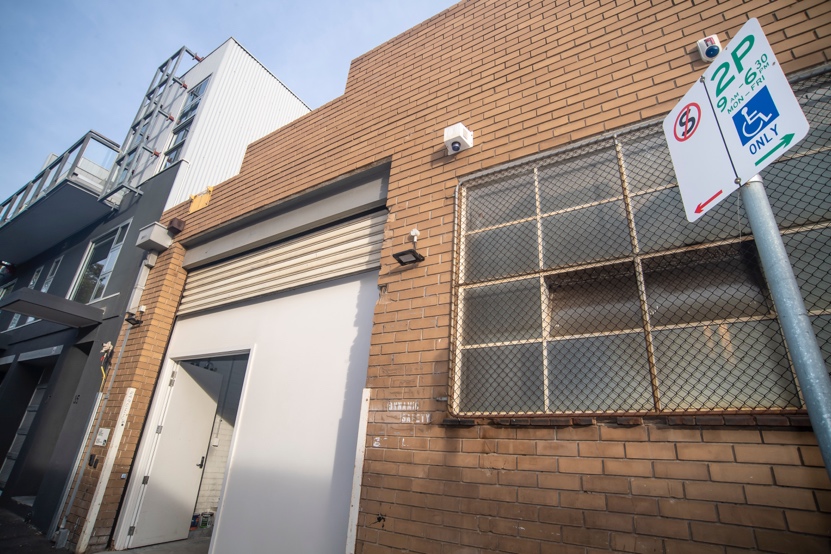 Text on the sign reads: 2P 9am - 6:30pm MON-FRI.Additional parking (not specifically reserved for disability badge holders) is available on the surrounding streets. 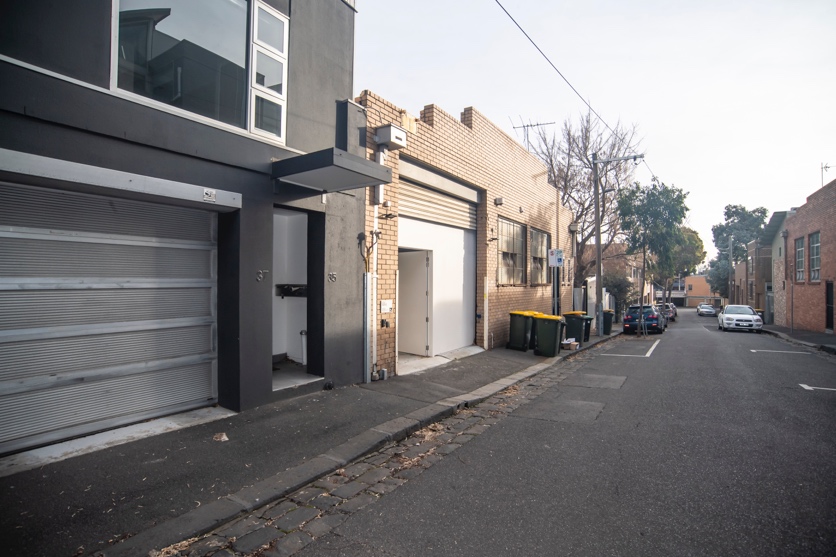 Step-free entrance to WXYZ Studios at 41 Little Dryburgh Street South The access code keypad and intercom at this entrance have been lowered and are positioned 90cm above the ground. 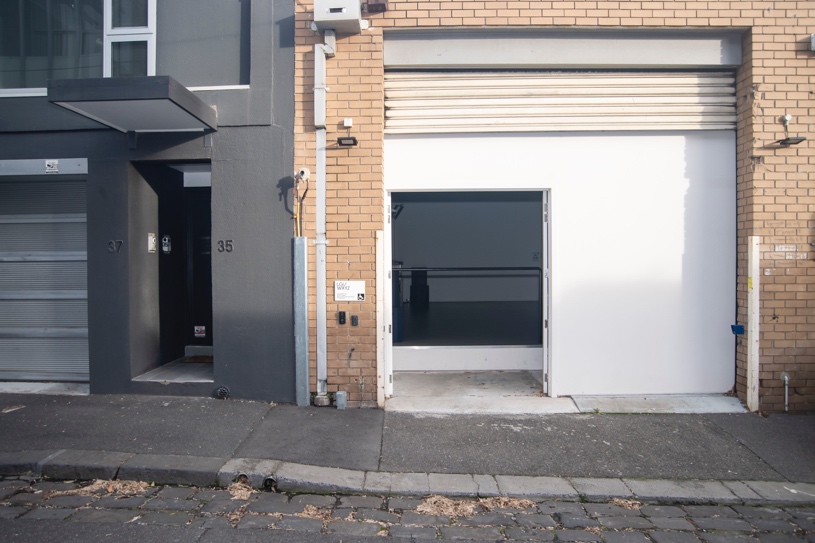 Please note: The curb cut is bordered by cobblestones and has a lip of around an inch. A temporary ramp is available for use.
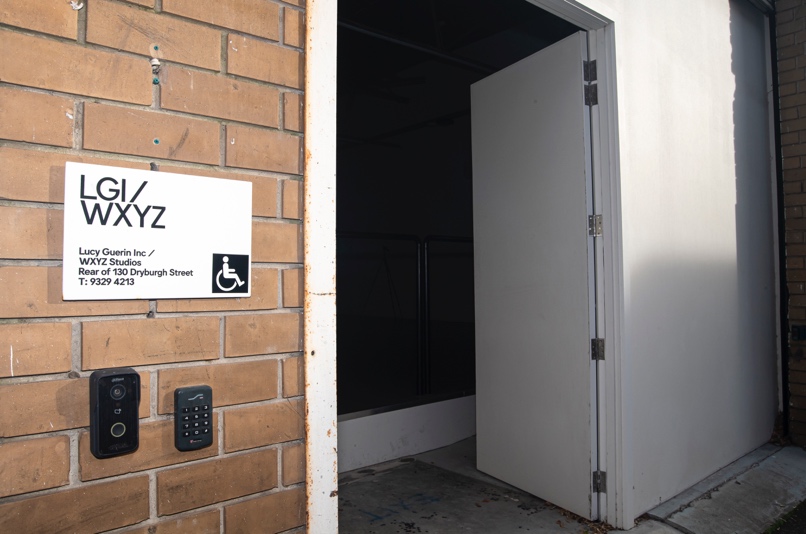 Ramped entrance via Studio TwoRamp gradient = 1:12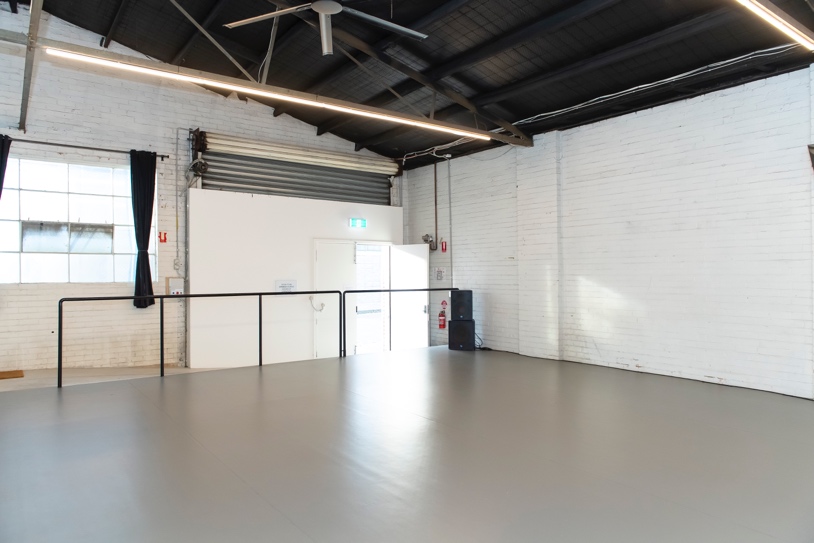 Handrail along lengthRamped entrance to kitchenRamp gradient = 1:10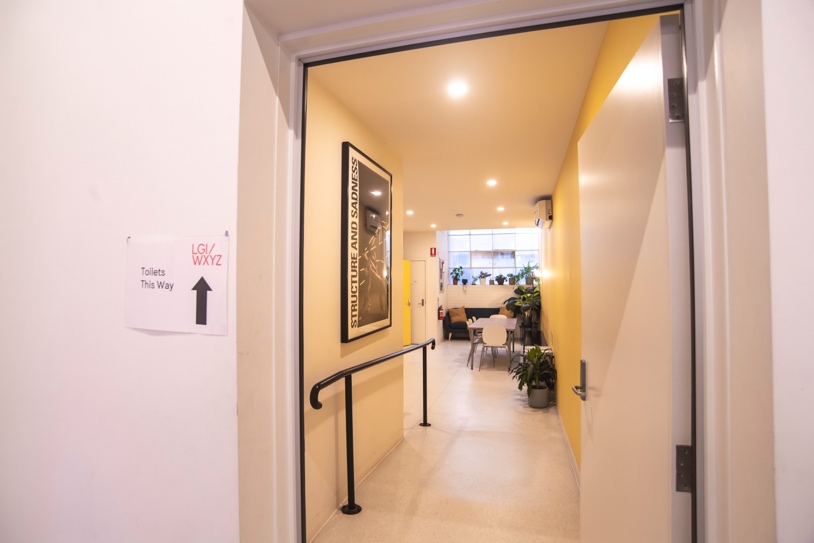 Handrail along lengthAccessible bathroom facilitiesRH toilet with handrail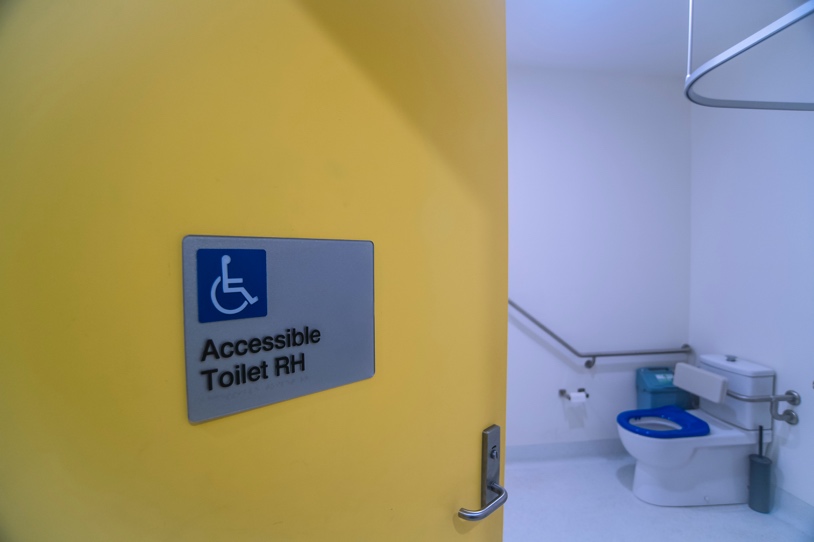 Shower with fold-down benchAdjustable shower head with lever-handleLowered sink with lever-handled tapLow table for possessions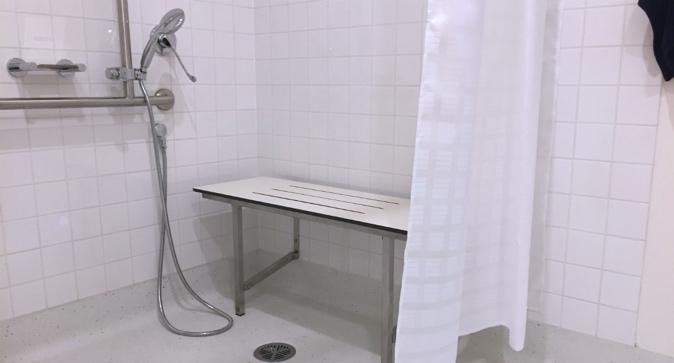 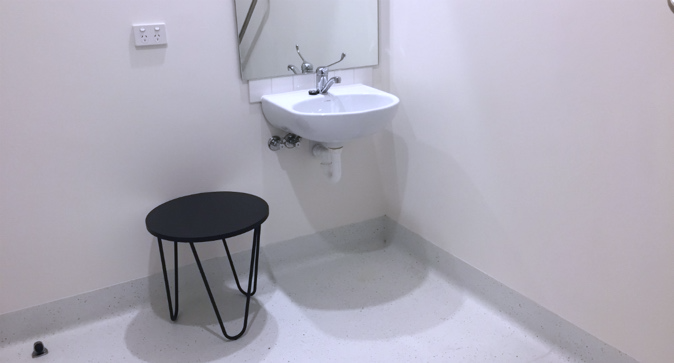 